Lesson 26: God the Holy SpiritMemory workYou may also memorize the song on the other side of this sheet.53. Q. What do you believe concerning the Holy Spirit?A. First, He is, together with the Father and the Son,true and eternal God.Second, He is also given to me,to make me by true faith share in Christ and all His benefitsto comfort me, andto remain with me forever.57. Q. What comfort does the resurrection of the body offer you?A. Not only shall my soul after this life immediately 	be taken up to Christ, my Head,but also this my flesh, raised by the power of Christ, 	shall be reunited with my soul 	and made like Christ’s glorious body.58. Q. What comfort do you receive from the article about the life everlasting?A. Since I now already feel in my heart 	the beginning of eternal joy,   I shall after this life possess perfect blessedness,	such as no eye has seen, 	nor ear heard, 	nor the heart of man conceived –    a blessedness in which to praise God forever.HomeworkLook up John 14:15-27 and 16:5-15.1.(2)  Jesus says he will ask the Father to send another Counsellor. This implies there are at least two Counsellors. Which two Counsellors are there? (Hint: 1John 2:1)	_______________________________________________________________________________2.(2) Why will the other Counsellor be sent to the disciples (14:26)? ____________________________	_______________________________________________________________________________	_______________________________________________________________________________3.(2) Why will the other Counsellor be sent into the world (16:8)? _____________________________	_______________________________________________________________________________	_______________________________________________________________________________4.(1) How does the Lord Jesus also refer to this other Counsellor (16:13)? ______________________	_______________________________________________________________________________5.(3) What does it mean that the Spirit “will not speak on his own authority”? ___________________	_______________________________________________________________________________	_______________________________________________________________________________Alternative Memory Work – all of the following song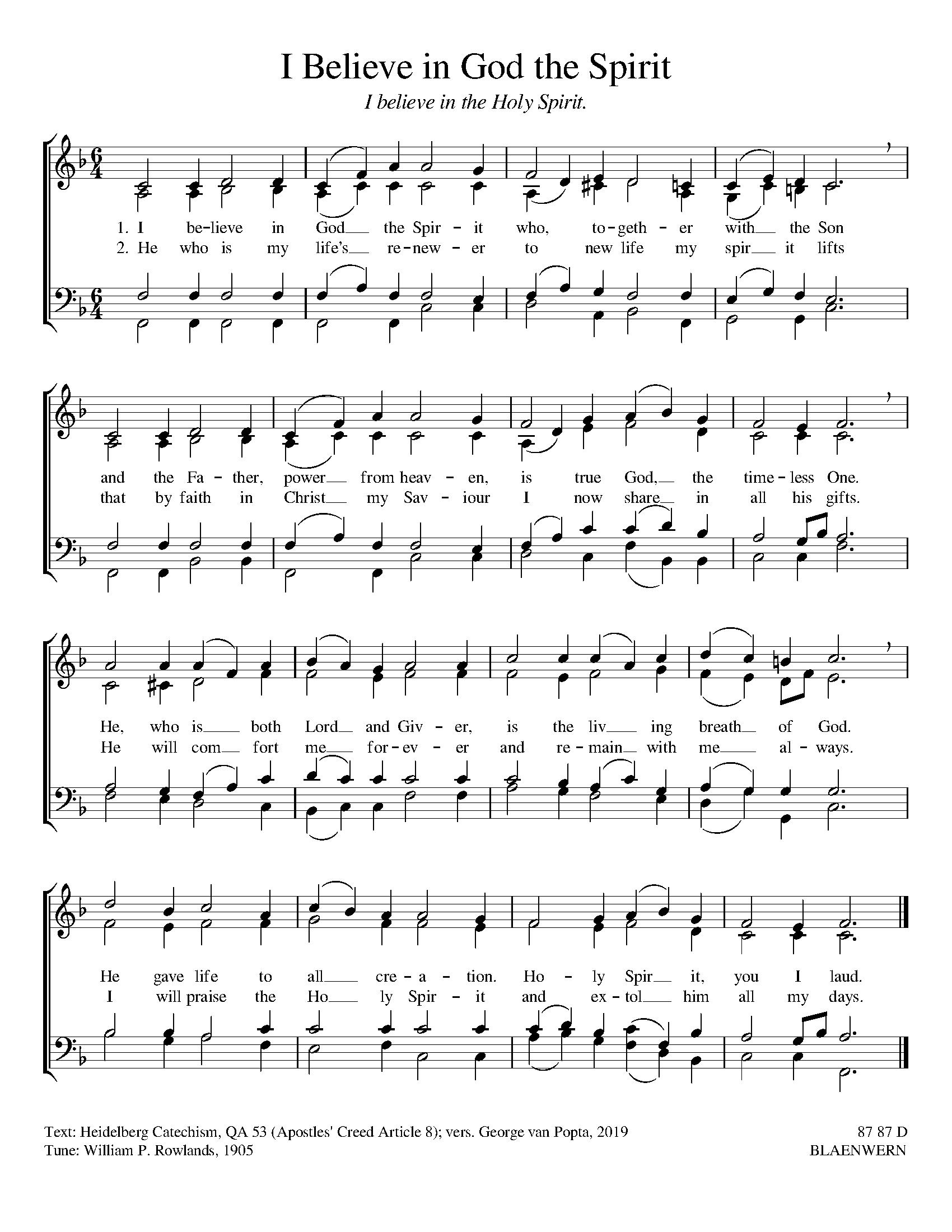 